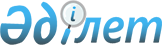 О внесении изменений в решение Северо-Казахстанского областного маслихата от 18 декабря 2008 года N 13/2 "Об областном бюджете на 2009 год"
					
			Утративший силу
			
			
		
					Решение маслихата Северо-Казахстанской области от 25 декабря 2009 года N 20/15. Зарегистрировано Департаментом юстиции Северо-Казахстанской области 28 декабря 2009 года N 1733. Утратило силу - решением маслихата Северо-Казахстанской области от 26 апреля 2010 года N 24/10

      Сноска. Утратило силу - решением маслихата Северо-Казахстанской области от 26.04.2010 г. N 24/10

      В соответствии с пунктом 1 статьи 108 Бюджетного кодекса Республики Казахстан от 4 декабря 2008 года № 95-IV, подпунктом 1) пункта 1 статьи 6 Закона Республики Казахстан «О местном государственном управлении и самоуправлении в Республике Казахстан» от 23 января 2001 года № 148, областной маслихат РЕШИЛ:



      1. Внести в решение областного маслихата тринадцатой сессии IV созыва от 18 декабря 2008 года № 13/2 «Об областном бюджете на 2009 год» (зарегистрировано в Реестре государственной регистрации 19 января 2009 года № 1698, опубликовано в газетах «Солтүстік Қазақстан» от 28 января 2009 года, «Северный Казахстан» от 28 января 2009 года) следующие изменения:

      в пункте 1:

      подпункте 1) 

      цифры «62 590 411» заменить цифрами «62 490 499,2»;

      цифры «6 607 505» заменить цифрами «6 507 384,2»;

      цифры «455 126» заменить цифрами «455 335»;

      подпункте 2) 

      цифры «62 669 694» заменить цифрами «62 649 782,2»;

      подпункте 4) 

      цифры «75 000» заменить цифрами «- 5 000»;

      строки «приобретение финансовых активов – 98 000 тысяч тенге;», «приобретение финансовых активов – 80 000 тысяч тенге» исключить;

      приложения 1, 2 к указанному решению изложить в новой редакции согласно приложениям 1, 2 к настоящему решению (прилагаются).



      2. Настоящее решение вводится в действие с 1 января 2009 года.      Председатель ХХ сессии                     Секретарь

      областного маслихата                       областного маслихата

      Т. Ткаченко                                К. Едресов

Приложение 1

к решению сессии областного маслихата

от 25 декабря 2009 года № 20/15Приложение 1

к решению сессии областного маслихата

от 18 декабря 2008 года № 13/2 Северо-Казахстанский областной бюджет на 2009 год

Приложение 2

к решению сессии областного маслихата

от 25 декабря 2009 года № 20/15Приложение 2

к решению сессии областного маслихата

от 18 декабря 2008 года № 13/2 Перечень бюджетных программ развития областного бюджета на 2009 год с разделением на бюджетные программы, направленные на реализацию бюджетных инвестиционных проектов и формирование или увеличение уставного капитала юридических лиц
					© 2012. РГП на ПХВ «Институт законодательства и правовой информации Республики Казахстан» Министерства юстиции Республики Казахстан
				КатегорияКатегорияКатегорияКатегорияСумма,

тыс.

тенгеКлассКлассКлассСумма,

тыс.

тенгеПодклассПодклассСумма,

тыс.

тенгеНаименованиеСумма,

тыс.

тенге123АБ1) Доходы62 490 499,21Hалоговые поступления6 507 384,201Подоходный налог5 764 517,22Индивидуальный подоходный налог5 764 517,205Внутренние налоги на товары, работы и

услуги742 8673Поступления за использование природных

и других ресурсов742 8672Hеналоговые поступления455 33501Доходы от государственной

собственности71 8391Поступления части чистого дохода

государственных предприятий1 6395Доходы от аренды имущества,

находящегося в государственной

собственности15 0007Вознаграждения по кредитам, выданным

из государственного бюджета55 20002Поступления от реализации товаров

(работ, услуг) государственными

учреждениями, финансируемыми из

государственного бюджета3 1061Поступления от реализации товаров

(работ, услуг) государственными

учреждениями, финансируемыми из

государственного бюджета3 10604Штрафы, пени, санкции, взыскания,

налагаемые государственными

учреждениями, финансируемыми из

государственного бюджета, а также

содержащимися и финансируемыми из

бюджета (сметы расходов) Национального

Банка Республики Казахстан362 4091Штрафы, пени, санкции, взыскания,

налагаемые государственными

учреждениями, финансируемыми из

государственного бюджета, а также

содержащимися и финансируемыми из

бюджета (сметы расходов) Национального

Банка Республики Казахстан, за

исключением поступлений от предприятий

нефтяного сектора 362 40906Прочие неналоговые поступления17 9811Прочие неналоговые поступления17 9814Поступления трансфертов55 527 78001Трансферты из нижестоящих органов

государственного управления6 7192Трансферты из районных (городских)

бюджетов6 71902Трансферты из вышестоящих органов

государственного управления55 521 0611Трансферты из республиканского бюджета55 521 061Функциональная группаФункциональная группаФункциональная группаФункциональная группаСумма, тыс.тенгеАдминистраторАдминистраторАдминистраторСумма, тыс.тенгеПрограммаПрограммаСумма, тыс.тенгеНаименованиеСумма, тыс.тенге123АВ2) Затраты62 649 782,21Государственные услуги общего

характера718 115110Аппарат маслихата области28 482001Обеспечение деятельности маслихата

области28 482120Аппарат акима области280 727001Обеспечение деятельности акима области280 727257Управление финансов области329 390001Обеспечение деятельности Управления

финансов68 427003Организация работы по выдаче разовых

талонов и обеспечение полноты сбора

сумм от реализации разовых талонов33 967009Организация приватизации коммунальной

собственности5 729113Трансферты из местных бюджетов221 267258Управление экономики и бюджетного

планирования области79 516001Обеспечение деятельности Управления

экономики и бюджетного планирования79 5162Оборона69 442250Управление по мобилизационной

подготовке, гражданской обороне,

организации предупреждения и

ликвидации аварий и стихийных бедствий

области69 442001Обеспечение деятельности Управления по

мобилизационной подготовке,

гражданской обороне и организации

предупреждения и ликвидации аварий и

стихийных бедствий17 334003Мероприятия в рамках исполнения

всеобщей воинской обязанности14 116005Мобилизационная подготовка и

мобилизация областного масштаба37 9923Общественный порядок, безопасность,

правовая, судебная, уголовно-

исполнительная деятельность2 293 855252Исполнительный орган внутренних дел,

финансируемый из областного бюджета2 290 205001Обеспечение деятельности

исполнительного органа внутренних дел,

финансируемого из областного бюджета2 195 234002Охрана общественного порядка и

обеспечение общественной безопасности

на территории области93 290003Поощрение граждан, участвующих в

охране общественного порядка1 681271Управление строительства области3 650003Развитие объектов органов внутренних

дел3 6504Образование7 730 197252Исполнительный орган внутренних дел,

финансируемый из областного бюджета29 505007Повышение квалификации и

переподготовка кадров29 505253Управление здравоохранения области96 886003Повышение квалификации и

переподготовка кадров10 906043Подготовка специалистов в организациях

технического и профессионального,

послесреднего образования72 134060Подготовка и переподготовка кадров13 846260Управление туризма, физической

культуры и спорта области766 910006Дополнительное образование для детей636 353007Общеобразовательное обучение одаренных

в спорте детей в специализированных

организациях образования130 557261Управление образования области5 042 903001Обеспечение деятельности Управления

образования58 025003Общеобразовательное обучение по

специальным образовательным учебным

программам864 527004Информатизация системы образования в

областных государственных учреждениях

образования4 960005Приобретение и доставка учебников,

учебно-методических комплексов для

областных государственных учреждений

образования11 786006Общеобразовательное обучение одаренных

детей в специализированных

организациях образования388 165007Проведение школьных олимпиад,

внешкольных мероприятий и конкурсов

областного масштаба122 082009Целевые текущие трансферты бюджетам

районов (городов областного значения)

на капитальный, текущий ремонт

объектов образования в рамках

реализации стратегии региональной

занятости и переподготовки кадров444 029010Повышение квалификации и

переподготовка кадров63 988011Обследование психического здоровья

детей и подростков и оказание

психолого-медико-педагогической

консультативной помощи населению56 742018Целевые текущие трансферты бюджетам

районов (городов областного значения)

на содержание вновь вводимых объектов

образования224 640024Подготовка специалистов в организациях

технического и профессионального

образования1 586 199026Целевые текущие трансферты бюджетам

районов (городов областного значения)

на внедрение новых технологий

государственной системы в сфере

образования146 219048Целевые текущие трансферты бюджетам

районов (городов областного значения)

на оснащение учебным оборудованием

кабинетов физики, химии, биологии в

государственных учреждениях

начального, основного среднего и

общего среднего образования198 450058Целевые текущие трансферты бюджетам

районов (городов областного значения)

на создание лингафонных и

мультимедийных кабинетов в

государственных учреждениях

начального, основного среднего и

общего среднего образования189 504060Подготовка и переподготовка кадров471 264113Трансферты из местных бюджетов212 323271Управление строительства области1 793 993037Строительство и реконструкция объектов

образования1 793 9935Здравоохранение16 774 589253Управление здравоохранения области14 005 231001Обеспечение деятельности Управления

здравоохранения63 177002Капитальный, текущий ремонт объектов

здравоохранения в рамках реализации

стратегии региональной занятости и

переподготовки кадров500 000004Оказание стационарной медицинской

помощи по направлению специалистов

первичной медико-санитарной помощи и

организаций здравоохранения5 687 878005Производство крови, ее компонентов и

препаратов для местных организаций

здравоохранения116 639006Охрана материнства и детства96 176007Пропаганда здорового образа жизни64 326008Реализация мероприятий по профилактике

и борьбе со СПИД в Республике

Казахстан7 775009Оказание медицинской помощи лицам,

страдающим социально значимыми

заболеваниями и заболеваниями,

представляющими опасность для

окружающих2 121 132010Оказание первичной медико-санитарной

помощи населению3 591 748011Оказание скорой и неотложной помощи и

санитарная авиация305 119012Оказание медицинской помощи населению

в чрезвычайных ситуациях21 091013Проведение патологоанатомического

вскрытия26 548014Обеспечение лекарственными средствами

и специализированными продуктами

детского и лечебного питания отдельных

категорий населения на амбулаторном

уровне355 147016Обеспечение граждан бесплатным или

льготным проездом за пределы

населенного пункта на лечение13 762017Приобретение тест-систем для

проведения дозорного

эпидемиологического надзора775018Обеспечение деятельности

информационно-аналитических центров19 922019Обеспечение больных туберкулезом

противотуберкулезными препаратами102 675020Обеспечение больных диабетом

противодиабетическими препаратами255 349021Обеспечение онкологических больных

химиопрепаратами343 247022Обеспечение больных с почечной

недостаточностью лекарственными

средствами, диализаторами, расходными

материалами и больных после

трансплантации почек лекарственными

средствами28 700026Обеспечение факторами свертывания

крови при лечении взрослых, больных

гемофилией145 167027Централизованный закуп вакцин и других

медицинских иммунобиологических

препаратов для проведения

иммунопрофилактики населения138 878271Управление строительства области2 769 358038Строительство и реконструкция объектов

здравоохранения2 769 3586Социальная помощь и социальное

обеспечение2 274 764256Управление координации занятости и

социальных программ области1 781 296001Обеспечение деятельности Управления

координации занятости и социальных

программ60 612002Социальное обеспечение престарелых и

инвалидов общего типа1 140 427003Социальная поддержка инвалидов105 503020Целевые текущие трансферты бюджетам

районов (городов областного значения)

на выплату государственной адресной

социальной помощи и ежемесячного

государственного пособия на детей до

18 лет в связи с ростом размера

прожиточного минимума174 929022Целевые текущие трансферты бюджетам

районов (городов областного значения)

на увеличение норм питания в

медико-социальных учреждениях7 817027Целевые текущие трансферты бюджетам

районов (городов областного значения)

на расширение программы социальных

рабочих мест и молодежной практики271 908113Трансферты из местных бюджетов20 100261Управление образования области493 468015Социальное обеспечение сирот, детей,

оставшихся без попечения родителей493 4687Жилищно-коммунальное хозяйство3 347 387271Управление строительства области1 917 000010Целевые трансферты на развитие

бюджетам районов (городов областного

значения) на строительство и (или)

приобретение жилья государственного

коммунального жилищного фонда592 000012Целевые трансферты на развитие

бюджетам районов (городов областного

значения) на развитие, обустройство и

(или) приобретение инженерно-

коммуникационной инфраструктуры1 325 000279Управление энергетики и коммунального

хозяйства области1 430 387001Обеспечение деятельности Управления

энергетики и коммунального хозяйства24 170015Целевые текущие трансферты бюджетам

районов (городов областного значения)

на ремонт инженерно-коммуникационной

инфраструктуры и благоустройство

населенных пунктов в рамках реализации

cтратегии региональной занятости и

переподготовки кадров473 015016Целевые трансферты на развитие

бюджетам районов (городов областного

значения) на развитие

инженерно-коммуникационной

инфраструктуры и благоустройство

населенных пунктов в рамках реализации

cтратегии региональной занятости и

переподготовки кадров303 202020Развитие инженерно-коммуникационной

инфраструктуры в рамках реализации

cтратегии региональной занятости и

переподготовки кадров600 000113Трансферты из местных бюджетов30 0008Культура, спорт, туризм и

информационное пространство1 701 395259Управление архивов и документации

области109 914001Обеспечение деятельности Управления

архивов и документации10 008002Обеспечение сохранности архивного

фонда99 906260Управление туризма, физической

культуры и спорта области487 468001Обеспечение деятельности Управления

туризма, физической культуры и спорта26 968002Капитальный, текущий ремонт объектов

спорта в рамках реализации стратегии

региональной занятости и

переподготовки кадров47 000003Проведение спортивных соревнований на

областном уровне19 764004Подготовка и участие членов областных

сборных команд по различным видам

спорта на республиканских и

международных спортивных соревнованиях392 803013Регулирование туристской деятельности933262Управление культуры области627 819001Обеспечение деятельности Управления

культуры27 138003Поддержка культурно-досуговой работы55 375005Обеспечение сохранности историко-

культурного наследия и доступа к ним83 089006Капитальный, текущий ремонт объектов

культуры в рамках реализации стратегии

региональной занятости и

переподготовки кадров106 754007Поддержка театрального и музыкального

искусства231 418008Обеспечение функционирования областных

библиотек69 985009Целевые текущие трансферты бюджетам

районов (городов областного значения)

на капитальный, текущий ремонт

объектов культуры в рамках реализации

стратегии региональной занятости и

переподготовки кадров41 060113Трансферты из местных бюджетов13 000263Управление внутренней политики области257 710001Обеспечение деятельности Управления

внутренней политики61 236002Проведение государственной

информационной политики через средства

массовой информации186 200003Реализация региональных программ в

сфере молодежной политики10 274264Управление по развитию языков области52 479001Обеспечение деятельности Управления по

развитию языков31 617002Развитие государственного языка и

других языков народа Казахстана19 207113Трансферты из местных бюджетов1 655271Управление строительства области166 005017Развитие объектов спорта166 0059Топливно-энергетический комплекс и

недропользование14 642279Управление энергетики и коммунального

хозяйства области14 642007Развитие теплоэнергетической системы14 64210Сельское, водное, лесное, рыбное

хозяйство, особо охраняемые природные

территории, охрана окружающей среды и

животного мира, земельные отношения7 557 388251Управление земельных отношений области64 097001Обеспечение деятельности Управления

земельных отношений24 289113Трансферты из местных бюджетов39 808254Управление природных ресурсов и

регулирования природопользования

области412 449001Обеспечение деятельности Управления

природных ресурсов и регулирования

природопользования50 925005Охрана, защита, воспроизводство лесов

и лесоразведение346 006006Охрана животного мира10 995008Проведение мероприятий по охране

окружающей среды4 523255Управление сельского хозяйства области5 488 748001Обеспечение деятельности Управления

сельского хозяйства57 549002Поддержка семеноводства257 135005Целевые текущие трансферты бюджетам

районов (городов областного значения)

на финансирование приоритетных

социальных проектов в поселках, аулах

(селах), аульных (сельских) округах в

рамках реализации стратегии

региональной занятости и

переподготовки кадров81 127009Субсидирование стоимости услуг по

подаче питьевой воды из особо важных

групповых и локальных систем

водоснабжения, являющихся

безальтернативными источниками

питьевого водоснабжения648 260010Поддержка племенного животноводства131 701011Поддержка повышения урожайности и

качества производимых

сельскохозяйственных культур444 714013Повышение продуктивности и качества

продукции животноводства1 037 304020Удешевление стоимости горюче-смазочных

материалов и других товарно-

материальных ценностей, необходимых

для проведения весенне-полевых и

уборочных работ2 771 930099Целевые текущие трансферты бюджетам

районов (городов областного значения)

на реализацию мер по оказанию

социальной поддержки специалистов

социальной сферы сельских населенных

пунктов59 028271Управление строительства области1 592 094020Развитие объектов сельского хозяйства910022Развитие объектов охраны окружающей

среды50 029029Целевые трансферты на развитие

бюджетам районов (городов областного

значения) на развитие системы

водоснабжения1 541 15511Промышленность, архитектурная,

градостроительная и строительная

деятельность1 472 026,0267Управление государственного

архитектурно-строительного контроля

области24 664001Обеспечение деятельности Управления

государственного архитектурно-

строительного контроля24 664271Управление строительства области1 438 073001Обеспечение деятельности Управления

строительства37 183113Трансферты из местных бюджетов1 400 890272Управление архитектуры и

градостроительства области9 289001Обеспечение деятельности Управления

архитектуры и градостроительства9 28912Транспорт и коммуникации3 885 496,2268Управление пассажирского транспорта и

автомобильных дорог области3 885 496,2001Обеспечение деятельности Управления

пассажирского транспорта и

автомобильных дорог33 696002Развитие транспортной инфраструктуры1 550 356003Обеспечение функционирования

автомобильных дорог1 113 129,2005Организация пассажирских перевозок по

социально значимым межрайонным

(междугородним) сообщениям5 000009Целевые текущие трансферты бюджетам

районов (городов областного значения)

на ремонт и содержание автомобильных

дорог районного значения, улиц городов

и населенных пунктов в рамках

реализации cтратегии региональной

занятости и переподготовки кадров724 740013Ремонт и содержание автомобильных

дорог областного значения, улиц

городов и населенных пунктов в рамках

реализации стратегии региональной

занятости и переподготовки кадров316 260113Трансферты из местных бюджетов142 31513Прочие64 376265Управление предпринимательства и

промышленности области54 693001Обеспечение деятельности Управления

предпринимательства и промышленности42 275007Реализация Стратегии

индустриально-инновационного развития9 450011Поддержка предпринимательской

деятельности2 968257Управление финансов области6 899012Резерв местного исполнительного органа

области6 899258Управление экономики и бюджетного

планирования области2 784003Разработка технико-экономического

обоснования местных бюджетных

инвестиционных проектов (программ) и

проведение его экспертизы2 78415Трансферты14 746 110257Управление финансов области14 746 110007Субвенции14 165 286011Возврат неиспользованных

(недоиспользованных) целевых

трансфертов18 065017Возврат, использованных не по целевому

назначению целевых трансфертов21 421024Целевые текущие трансферты в

вышестоящие бюджеты в связи с

передачей функций государственных

органов из нижестоящего уровня

государственного управления в

вышестоящий541 3383) Чистое бюджетное кредитование-34 000Бюджетные кредиты339 0007Жилищно-коммунальное хозяйство289 000271Управление строительства области289 000009Кредитование бюджетов районов (городов

областного значения) на строительство

и приобретение жилья289 00013Прочие50 000265Управление предпринимательства и

промышленности области50 000013Кредитование дочерних организаций

Акционерное Общество "Национальный

управляющий холдинг "КазАгро" для

финансирования малого и среднего

бизнеса и микрокредитования сельского

населения50 000КатегорияКатегорияКатегорияКатегорияСумма,

тыс.

тенгеКлассКлассКлассСумма,

тыс.

тенгеПодклассПодклассСумма,

тыс.

тенгеНаименованиеСумма,

тыс.

тенге5Погашение бюджетных кредитов373 00001Погашение бюджетных кредитов373 0001Погашение бюджетных кредитов, выданных из государственного бюджета373 000Функциональная группаФункциональная группаФункциональная группаФункциональная группаСумма,

тыс.

тенгеАдминистраторАдминистраторАдминистраторСумма,

тыс.

тенгеПрограммаПрограммаСумма,

тыс.

тенгеНаименованиеСумма,

тыс.

тенге4) Сальдо по операциям с финансовыми активами-5 000КатегорияКатегорияКатегорияКатегорияСумма,

тыс.

тенгеКлассКлассКлассСумма,

тыс.

тенгеПодклассПодклассСумма,

тыс.

тенгеНаименованиеСумма,

тыс.

тенге6Поступления от продажи финансовых

активов государства5 00001Поступления от продажи финансовых

активов государства5 0001Поступления от продажи финансовых

активов внутри страны5 0005) Дефицит (профицит) бюджета-120 2836) Финансирование дефицита120 283(использование профицита) бюджета7Поступления займов289 00001Внутренние государственные займы289 0002Договоры займа289 000Функциональная группаФункциональная группаФункциональная группаФункциональная группаСумма,

тыс.

тенгеАдминистраторАдминистраторАдминистраторСумма,

тыс.

тенгеПрограммаПрограммаСумма,

тыс.

тенгеНаименованиеСумма,

тыс.

тенге16Погашение займов373 000257Управление финансов области373 000008Погашение долга местного

исполнительного органа373 000КатегорияКатегорияКатегорияКатегорияСумма,

тыс.

тенгеКлассКлассКлассСумма,

тыс.

тенгеПодклассПодклассСумма,

тыс.

тенгеНаименованиеСумма,

тыс.

тенге8Используемые остатки бюджетных средств204 28301Остатки бюджетных средств204 2831Свободные остатки бюджетных средств204 283Функциональная группаФункциональная группаФункциональная группаФункциональная группаСумма,

тыс.

тенгеАдминистраторАдминистраторАдминистраторСумма,

тыс.

тенгеПрограммаПрограммаСумма,

тыс.

тенге123АВВсего11 049 300Инвестиционные проекты10 710 3003Общественный порядок, безопасность,

правовая, судебная, уголовно-

исполнительная деятельность3 650271Управление строительства области3 650003Развитие объектов органов внутренних

дел3 650в том числе:Разработка проектно-сметной

документации для завершения

строительства административного здания

ОВД в городе Тайынша Тайыншинского

района2 000Разработка проектно-сметной

документации на завершение

строительства административного здания

ИВС селе Кишкенеколь Уалихановского

района1 65004Образование1 793 993271Управление строительства области1 793 993037Строительство и реконструкция объектов

образования1 793 993За счет трансфертов из республиканского

бюджета1 516 913в том числе:Строительство детского сада на 320 мест

по улице Победы - Уалиханова в городе

Петропавловске366 459Строительство школы-интерната с

государственным языком обучения на 400

мест со спальным корпусом на 200 мест в

городе Мамлютка Мамлютского района734 626Строительство средней школы на 250 мест

в селе Пески района имени Габита

Мусрепова415 828За счет средств местного бюджета277 080в том числе:Строительство средней школы на 240 мест

в селе Кирилловка Айыртауского района111 411Строительство школы на 80 мест в селе

Береке Уалихановского района94 180Разработка проектно-сметной

документации на строительство детского

сада на 320 мест в городе

Петропавловске1 646Разработка проектно-сметной

документации на строительство детского

сада на 280 мест в селе Бишкуль

Кызылжарского района6 542Разработка проектно-сметной

документации на строительство

профессионально-технического лицея на

360 мест в городе Петропавловске17 841Разработка проектно-сметной

документации на строительство

профессионально-технического лицея на

360 мест в городе Мамлютка Мамлютского

района 17 841Разработка проектно-сметной

документации на строительство котельной

и инженерно-коммуникационной

инфраструктуры в профессиональном лицеи

№ 6 в селе Ленинградское Акжарского

района2 610Разработка проектно-сметной

документации на строительство детского

сада на 280 мест в селе Смирново

Аккайынского района1 000Разработка проектно-сметной

документации на строительство детского

сада на 280 мест в селе Келлеровка

Тайыншинского района1 000Разработка проектно-сметной

документации на строительство детского

сада на 280 мест в городе Мамлютка

Мамлютского района1 000Разработка проектно-сметной документации на строительство профессионально-технического лицея на 360 мест в городе Булаево района Магжана Жумабаева9 000Строительство детского сада на 320 мест по улице Победы-Уалиханова в городе Петропавловске13 00905Здравоохранение2 769 358271Управление строительства области2 769 358038Строительство и реконструкция объектов

здравоохранения2 769 358За счет трансфертов из республиканского

бюджета2 677 695в том числе:Строительство межрайонного

противотуберкулезного диспансера на 100

коек с поликлиникой на 90 посещений в

смену в селе Пресновка Жамбылского

района647 590Строительство межрайонного

противотуберкулезного диспансера на 100

коек с поликлиникой на 90 посещений в

смену в селе Новоишимское района имени

Габита Мусрепова247 590Строительство областного центра крови в

городе Петропавловске982 515Строительство городской поликлиники на

500 посещений в смену в городе

Петропавловске800 000За счет средств местного бюджета91 663в том числе:Строительство врачебной амбулатории в

селе Ленинское Аккайынского района24 820Строительство врачебной амбулатории в

селе Троицкое Жамбылского района23 741Строительство врачебной амбулатории в

селе Полтавка района Магжана Жумабаева25 468Разработка проектно-сметной

документации на строительство районной

поликлиники на 250 посещений в смену в

селе Смирново Аккайынского района8 817Разработка проектно-сметной

документации на строительство районной

поликлиники на 250 посещений в смену в

селе Явленка Есильского района8 81707Жилищно-коммунальное хозяйство2 820 202271Управление строительства области1 917 000010Целевые трансферты на развитие бюджетам

районов (городов областного значения)

на строительство и (или) приобретение

жилья государственного коммунального

жилищного фонда592 000в том числе:город Петропавловск592 000012Целевые трансферты на развитие бюджетам

районов (городов областного значения)

на развитие, обустройство и (или)

приобретение инженерно-коммуникационной

инфраструктуры1 325 000в том числе:город Петропавловск1 171 488в том числе:Развитие и обустройство инженерно-

коммуникационной инфраструктуры871 488Ремонт и реконструкция инженерных сетей300 000Кызылжарский район153 512в том числе:Развитие и обустройство инженерно-

коммуникационнойинфраструктуры153 512279Управление энергетики и коммунального

хозяйства области903 202016Целевые трансферты на развитие бюджетам

районов (городов областного значения)

на развитие инженерно-коммуникационной

инфраструктуры и благоустройство

населенных пунктов в рамках реализации

cтратегии региональной занятости и

переподготовки кадров303 202Трансферты из республиканского бюджета167 842в том числе:город Петропавловск167 842в том числе:Реконструкция и модернизация

коммунальных сетей - ремонт сетей

горячего водоснабжения8 000Реконструкция и модернизация

коммунальных сетей - ремонт сетей

холодного водоснабжения2 000Реконструкция сетей уличного освещения,

кабельных линий, ТП, находящихся в

коммунальной собственности69 810Реконструкция электрических сетей88 032Трансферты из областного бюджета135 360в том числе:Есильский район17 700в том числе:Реконструкция сетей канализации в селе

Явленка17 700Жамбылский район29 343в том числе:Развитие сетей водоснабжения29 343Тайыншинский район8 542в том числе:Реконструкция разводящих сетей

водопровода в зоне микрорайона

"Железнодорожный" в городе Тайынша8 542город Петропавловск79 775в том числе:Реконструкция сетей уличного освещения,

кабельных линий, ТП, находящихся в

коммунальной собственности79 775020Развитие инженерно-коммуникационной

инфраструктуры и благоустройство

населенных пунктов в рамках реализации

cтратегии региональной занятости и

переподготовки кадров600 000За счет трансфертов из республиканского

бюджета600 000в том числе:Реконструкция водопроводных сетей в

городе Петропавловск500 000Реконструкция канализационных сетей в

городе Петропавловск100 00008Культура, спорт, туризм и

информационное пространство166 005271Управление строительства области166 005017Развитие объектов спорта166 005За счет средств местного бюджета166 005в том числе:Строительство спортивного зала

школы-интерната для одаренных в спорте

детей в городе Петропавловске166 00509Топливно-энергетический комплекс и

недропользование14 642279Управление энергетики и коммунального

хозяйства области14 642007Развитие теплоэнергетической системы14 642За счет средств местного бюджета14 642в том числе:Разработка проектно-сметной

документации на реконструкцию сетей

водоснабжения в городе Петропавловске6 871Разработка проектно-сметной

документации на реконструкцию сетей

канализации в городе Петропавловске7 77110Сельское, водное, лесное, рыбное

хозяйство, особоохраняемые природные

территории, охрана окружающей среды и

животного мира, земельные отношения1 592 094271Управление строительства области1 592 094020Развитие объектов сельского хозяйства910в том числе:Разработка типового проекта на

строительство убойных пунктов

(площадок) в сельских округах910022Развитие охраны окружающей среды50 029За счет средств местного бюджета50 029в том числе:Реконструкция напорного коллектора в

городе Сергеевка района Шал акына50 029029Целевые трансферты на развитие бюджетам

районов (городов областного значения)

на развитие системы водоснабжения1 541 155в том числе:Строительство кустовых скважинных

водозаборов в Жамбылском районе (II-я

очередь). Екатериновский участок

подземных вод сел Светлое, Матросово,

Екатериновка, Чапаево, Сабит,

Святодуховка, Зеленная Роща Жамбылского

района7 737Реконструкция разводящих сетей села

Бишкуль Кызылжарского района402 308Развитие и реконструкция водопроводных

сетей в селе Новоишимское района имени

Габита Мусрепова120 892Развитие и реконструкция разводящих

сетей водопровода в селе Смирново

Аккайынского района108 768Развитие и реконструкция водопроводных

сетей в селе Пресновка Жамбылского

района42 125Реконструкция Булаевского группового

водопровода (3 очередь) Аккайынскому

району (корректировка проекта)393 388Развитие и реконструкция водопроводных

сетей в селе Кишкенеколь Уалихановского

района83 350Реконструкция отвода на села Тарангул и

Двинск Есильского района155 823Реконструкция отвода на село Дубровное

Мамлютского района120 204Реконструкция отвода на села Афонькино,

Пробуждение и Новоукраинка Мамлютского

района106 56012Транспорт и коммуникации1 550 356268Управление пассажирского транспорта и

автомобильных дорог области1 550 356002Развитие транспортной инфраструктуры1 550 356в том числе:За счет трансфертов из республиканского

бюджета1 498 356в том числе:Реконструкция автомобильной дороги КТ-1

"М-51-Петерфельд-Новокаменка-А-16"

Кызылжарского района1 498 356За счет средств местного бюджета52 000в том числе:Разработка проектно-сметной

документации на реконструкцию

автодороги областного значения КТ-68

"Лавровка-Келлеровка-Тайнша-Чкалово"

Тайыншинского района52 000Инвестиционные программы339 0007Жилищно-коммунальное хозяйство289 000271Управление строительства области289 000009Кредитование бюджетов районов (городов

областного значения) на строительство и

приобретение жилья289 000в том числе:район имени Габита Мусрепова35 000город Петропавловск254 00013Прочие50 000265Управление предпринимательства и

промышленности области50 000013Кредитование дочерних организаций

Акционерное Общество "Национальный

управляющий холдинг "КазАгро" для

финансирования малого и среднего

бизнеса и микрокредитования сельского

населения50 000